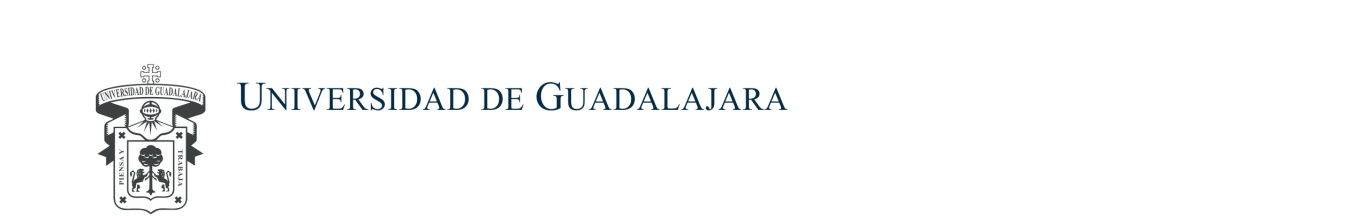 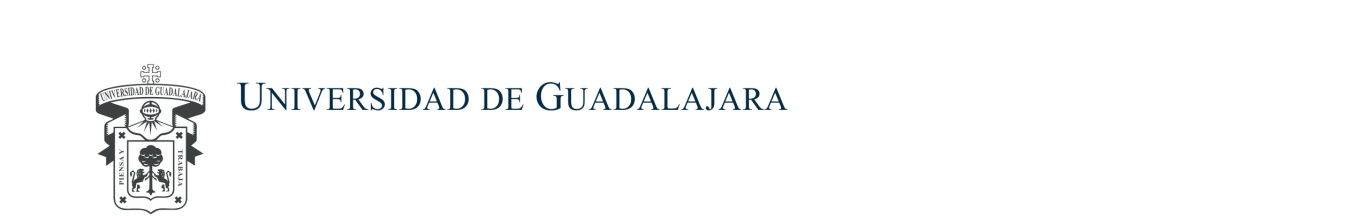 JUNTA ACADÉMICADOCTORADO EN PSICOLOGÍA CON ORIENTACIÓN EN CALIDAD DE VIDA Y SALUDP R E S E N T EPor este conducto hago de su conocimiento que he entrevistado al/la C. _____________________________________________________ (nombre de la persona aspirante), que conozco y he revisado su propuesta de investigación por lo que considero que es un/a candidato/a viable para cursar el Doctorado en Psicología con Orientación en Calidad de Vida y Salud. Si el/la aspirante es aceptado/a en el Programa de Doctorado informo que es de mi interés:Desempeñar la función de Director/a de Tesis conforme a lo descrito en el Reglamento General de Posgrado de esta H y Benemérita institución. Definir de común acuerdo con el/la alumno/a la integración de su Comité Tutoral, y proponerlo a la Junta Académica a más tardar un mes después de su ingreso.Definir de común acuerdo con el/la alumno/a cada uno de los programas académicos semestrales y entregar el primero a más tardar un mes después de su ingreso y en los semestres subsecuentes dos semanas antes de que se termine el semestre en curso.Dar puntual seguimiento al desarrollo académico del alumno/a para garantizar que concluya en tiempo y forma las actividades consideradas en el plan de estudios y su trabajo de tesis.Evaluar semestralmente los avances del alumno/a y entregar en tiempo y forma la documentación requerida.En caso de que el alumno/a reciba la beca de manutención que otorga el CONACyT me comprometo a entregar al final de cada ciclo escolar el informe correspondienteSin otro particular, quedo de ustedes.A T E N T A M E N T E“PIENSA Y TRABAJA”“2023 Año del fomento a la formación integralCon una Red de Centros y Sistemas Multitemáticos”Ciudad Guzmán, Jalisco a ____ de _________ del 202_______________________________________Dr/a.Profesor (a) Investigador/aNúcleo Básico del Doctorado en Psicología con Orientación en Calidad de Vida y Salud